БОЙОРОК                                                                                       РАСПОРЯЖЕНИЕ«26» ноябрь 2021 й.                      	   № 62 р   	               «26» ноября 2021 г.В целях обеспечения пожарной безопасности на территории сельского поселения Старотумбагушевский сельсовет муниципального района Шаранский район Республики Башкортостан в распоряжение № 34 р от 17.09.2021 года1. Внести изменение в пункт 1 изложив в следующей редакции:Создать рабочую мобильную группу на территории сельского поселения Старотумбагушевский сельсовет муниципального района Шаранского района Республики Башкортостан в следующем составе:Тимерханов Марат Музагитович – и.о. главы сельского поселения;Гумерова Алена Давлетбаевна – управляющий делами;Минлигареев Рудольф Миргасимович – специалист 1 категории;Ильгузин А.М. – староста д. Старотумбагушево;Саитов А.А. – староста д. Новотумбагушево;Исламов И.Ф. – староста д. Каразыбаш;Калеев В.И. – староста д. Новый Кичкиняш;Саитов В.Д. – староста д. Старый Кичкиняш;Сомов И.С. – староста дд. Темяково, Елань-Елга, Новая Сбродовка;Саитова Л.С. – фельдшер ФАП д. Темяково;Садырова И.С. – фельдшер ФАП д. Старотумбагушево;Шамшеев В.В. – заведующий филиала МБОУ «СОШ № 2 с. Шаран» - ООШ д. Старотумбагушево;Биктимирова А.М. – воспитатель филиал МБДОУ «Детский сад «Радуга» с Шаран» муниципального района Шаранский район Республики Башкортостан – детский сад с. Старотумбагушево2. Разработать и организовать выполнение Плана ежедневных профилактических мероприятий с указанием даты, конкретного времени проведения по каждому населенному пункту сельского поселения Старотумбагушевский сельсовет муниципального района Шаранский район Республики Башкортостан согласно приложению № 1.3. Контроль за выполнением настоящего распоряжения оставляю за собой.И.о. главы сельского поселения                                М.М. ТимерхановПриложение № 1  к распоряжению и.о. главы сельского поселенияСтаротумбагушевский сельсовет муниципального районаШаранский район Республики Башкортостанот 26.11.2021 года № 62 р План ежедневных профилактических мероприятий Старотумбагушевского сельсовета муниципального  района Шаранский район РБИ.о. главы сельского поселения                                                           М.М. ТимерхановБашкортостан РеспубликаһыныңШаран районымуниципаль районыныңИске Томбағош  ауыл советыауыл биләмәһе ХакимиәтеҮҙәк урамы, 14-се йорт, Иске Томбағош  ауылыШаран районы Башкортостан Республикаһының 452636 Тел.(34769) 2-47-19, e-mail:sttumbs@yandex.ruwww.stumbagush.sharan-sovet.ru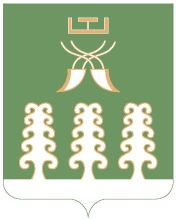 Администрация сельского поселенияСтаротумбагушевский сельсоветмуниципального районаШаранский районРеспублики Башкортостанул. Центральная, д.14 д. Старотумбагушево                             Шаранского района Республики Башкортостан, 452636 Тел.(34769) 2-47-19, e-mail:sttumbs@yandex.ru,www.stumbagush.sharan-sovet.ru№ п/пНаименование мероприятияВремяМесто проведенияОтветственные лица                                    (с указанием сотового телефона)01 декабря 2021 года01 декабря 2021 года01 декабря 2021 года01 декабря 2021 года01 декабря 2021 года1Профилактическое посещение жителей населенных пунктов (беседа и раздача памяток)с 10:00 до 11:00д. СтаротумбагушевоТимерханов М.М. 89270872595Гумерова А.Д. 89373311499Ильгузин А.М. 89374866305Садырова И.З.Биктимирова А.М.2Работа старост населенных пунктовс 10:00 до 11:00д. СтаротумбагушевоТимерханов М.М. 89270872595Гумерова А.Д. 89373311499Ильгузин А.М. 89374866305Садырова И.З.Биктимирова А.М.3Проверка АДПИ с 10:00 до 11:00д. СтаротумбагушевоТимерханов М.М. 89270872595Гумерова А.Д. 89373311499Ильгузин А.М. 89374866305Садырова И.З.Биктимирова А.М.02 декабря 2021 года02 декабря 2021 года02 декабря 2021 года02 декабря 2021 года02 декабря 2021 года1Профилактическое посещение жителей населенных пунктов (беседа и раздача памяток)с 10:00 до 11:00д. НовотумбагушевоТимерханов М.М. 89270872595Минлигареев Р.М. 89373341790Саитов А.А. 89374866379Садырова И.З. Шамшеев В.В.2Работа старост населенных пунктовс 10:00 до 11:00д. НовотумбагушевоТимерханов М.М. 89270872595Минлигареев Р.М. 89373341790Саитов А.А. 89374866379Садырова И.З. Шамшеев В.В.3Проверка АДПИ с 10:00 до 11:00д. НовотумбагушевоТимерханов М.М. 89270872595Минлигареев Р.М. 89373341790Саитов А.А. 89374866379Садырова И.З. Шамшеев В.В.03 декабря 2021 года03 декабря 2021 года03 декабря 2021 года03 декабря 2021 года03 декабря 2021 года1Профилактическое посещение жителей населенных пунктов (беседа и раздача памяток) с 10:00 до 11:00д. Новый КичкиняшТимерханов М.М. 89270872595Минлигареев Р.М. 89373341790Калеев В.И. 24728Саитова Л.С. Шамшеев В.В.2Работа старост населенных пунктовс 10:00 до 11:00д. Новый КичкиняшТимерханов М.М. 89270872595Минлигареев Р.М. 89373341790Калеев В.И. 24728Саитова Л.С. Шамшеев В.В.3Проверка АДПИ с 10:00 до 11:00д. Новый КичкиняшТимерханов М.М. 89270872595Минлигареев Р.М. 89373341790Калеев В.И. 24728Саитова Л.С. Шамшеев В.В.04 декабря 2021 года04 декабря 2021 года04 декабря 2021 года04 декабря 2021 года04 декабря 2021 года1Профилактическое посещение жителей населенных пунктов (беседа и раздача памяток)с 10:00 до 11:00д. Старый КичкиняшТимерханов М.М. 89270872595Гумерова А.Д. 89373311499Саитов В.Д. 89373136538Саитова Л.С.Шамшеев В.В.2Работа старост населенных пунктовс 10:00 до 11:00д. Старый КичкиняшТимерханов М.М. 89270872595Гумерова А.Д. 89373311499Саитов В.Д. 89373136538Саитова Л.С.Шамшеев В.В.3Проверка АДПИ с 10:00 до 11:00д. Старый КичкиняшТимерханов М.М. 89270872595Гумерова А.Д. 89373311499Саитов В.Д. 89373136538Саитова Л.С.Шамшеев В.В.05 декабря 2021 года05 декабря 2021 года05 декабря 2021 года05 декабря 2021 года05 декабря 2021 года1Профилактическое посещение жителей населенных пунктов (беседа и раздача памяток)с 10:00 до 11:00д. КаразыбашТимерханов М.М. 89270872595Минлигареев Р.М. 89373341790Исламов И.Ф. 89377885861Садырова И.З.Биктимирова А.М.2Работа старост населенных пунктовс 10:00 до 11:00д. КаразыбашТимерханов М.М. 89270872595Минлигареев Р.М. 89373341790Исламов И.Ф. 89377885861Садырова И.З.Биктимирова А.М.3Проверка АДПИ с 10:00 до 11:00д. КаразыбашТимерханов М.М. 89270872595Минлигареев Р.М. 89373341790Исламов И.Ф. 89377885861Садырова И.З.Биктимирова А.М.06 декабря 2021 года06 декабря 2021 года06 декабря 2021 года06 декабря 2021 года06 декабря 2021 года1Профилактическое посещение жителей населенных пунктов (беседа и раздача памяток)с 10:00 до 11:00д. Темяково Тимерханов М.М. 89270872595Минлигареев Р.М. 89373341790Сомов И.С. 89371690362Саитова Л.С. Шамшеев В.В.2Работа старост населенных пунктовс 10:00 до 11:00д. Темяково Тимерханов М.М. 89270872595Минлигареев Р.М. 89373341790Сомов И.С. 89371690362Саитова Л.С. Шамшеев В.В.3Проверка АДПИ с 10:00 до 11:00д. Темяково Тимерханов М.М. 89270872595Минлигареев Р.М. 89373341790Сомов И.С. 89371690362Саитова Л.С. Шамшеев В.В.07 декабря 2021 года07 декабря 2021 года07 декабря 2021 года07 декабря 2021 года07 декабря 2021 года1Профилактическое посещение жителей населенных пунктов (беседа и раздача памяток)с 10:00 до 11:00д. Елань-ЕлгаТимерханов М.М. 89270872595Гумерова А.Д. 89373311499Сомов И.С. 89371690362Саитова Л.С.Биктимирова А.М.2Работа старост населенных пунктовс 10:00 до 11:00д. Елань-ЕлгаТимерханов М.М. 89270872595Гумерова А.Д. 89373311499Сомов И.С. 89371690362Саитова Л.С.Биктимирова А.М.3Проверка АДПИ с 10:00 до 11:00д. Елань-ЕлгаТимерханов М.М. 89270872595Гумерова А.Д. 89373311499Сомов И.С. 89371690362Саитова Л.С.Биктимирова А.М.08 декабря 2021 года08 декабря 2021 года08 декабря 2021 года08 декабря 2021 года08 декабря 2021 года1Профилактическое посещение жителей населенных пунктов (беседа и раздача памяток)с 10:00 до 11:00д. СтаротумбагушевоТимерханов М.М. 89270872595Гумерова А.Д. 89373311499Ильгузин А.М. 89374866305Садырова И.З.Биктимирова А.М.2Работа старост населенных пунктовс 10:00 до 11:00д. СтаротумбагушевоТимерханов М.М. 89270872595Гумерова А.Д. 89373311499Ильгузин А.М. 89374866305Садырова И.З.Биктимирова А.М.3Проверка АДПИ с 10:00 до 11:00д. СтаротумбагушевоТимерханов М.М. 89270872595Гумерова А.Д. 89373311499Ильгузин А.М. 89374866305Садырова И.З.Биктимирова А.М.09 декабря 2021 года09 декабря 2021 года09 декабря 2021 года09 декабря 2021 года09 декабря 2021 года1Профилактическое посещение жителей населенных пунктов (беседа и раздача памяток)с 10:00 до 11:00д. СтаротумбагушевоТимерханов М.М. 89270872595Гумерова А.Д. 89373311499Ильгузин А.М. 89374866305Садырова И.З.Биктимирова А.М.2Работа старост населенных пунктовс 10:00 до 11:00д. СтаротумбагушевоТимерханов М.М. 89270872595Гумерова А.Д. 89373311499Ильгузин А.М. 89374866305Садырова И.З.Биктимирова А.М.3Проверка АДПИ с 10:00 до 11:00д. СтаротумбагушевоТимерханов М.М. 89270872595Гумерова А.Д. 89373311499Ильгузин А.М. 89374866305Садырова И.З.Биктимирова А.М.10 декабря 2021 года10 декабря 2021 года10 декабря 2021 года10 декабря 2021 года10 декабря 2021 года1Профилактическое посещение жителей населенных пунктов (беседа и раздача памяток)с 10:00 до 11:00д. НовотумбагушевоТимерханов М.М. 89270872595Минлигареев Р.М. 89373341790Саитов А.А. 89374866379Садырова И.З. Шамшеев В.В.2Работа старост населенных пунктовс 10:00 до 11:00д. НовотумбагушевоТимерханов М.М. 89270872595Минлигареев Р.М. 89373341790Саитов А.А. 89374866379Садырова И.З. Шамшеев В.В.3Проверка АДПИ с 10:00 до 11:00д. НовотумбагушевоТимерханов М.М. 89270872595Минлигареев Р.М. 89373341790Саитов А.А. 89374866379Садырова И.З. Шамшеев В.В.11 декабря 2021 года11 декабря 2021 года11 декабря 2021 года11 декабря 2021 года11 декабря 2021 года1Профилактическое посещение жителей населенных пунктов (беседа и раздача памяток) с 10:00 до 11:00д. Новый КичкиняшТимерханов М.М. 89270872595Минлигареев Р.М. 89373341790Калеев В.И. 24728Саитова Л.С. Шамшеев В.В.2Работа старост населенных пунктовс 10:00 до 11:00д. Новый КичкиняшТимерханов М.М. 89270872595Минлигареев Р.М. 89373341790Калеев В.И. 24728Саитова Л.С. Шамшеев В.В.3Проверка АДПИ с 10:00 до 11:00д. Новый КичкиняшТимерханов М.М. 89270872595Минлигареев Р.М. 89373341790Калеев В.И. 24728Саитова Л.С. Шамшеев В.В.12 декабря 2021 года12 декабря 2021 года12 декабря 2021 года12 декабря 2021 года12 декабря 2021 года1Профилактическое посещение жителей населенных пунктов (беседа и раздача памяток)с 10:00 до 11:00д. Старый КичкиняшТимерханов М.М. 89270872595Гумерова А.Д. 89373311499Саитов В.Д. 89373136538Саитова Л.С.Шамшеев В.В.2Работа старост населенных пунктовс 10:00 до 11:00д. Старый КичкиняшТимерханов М.М. 89270872595Гумерова А.Д. 89373311499Саитов В.Д. 89373136538Саитова Л.С.Шамшеев В.В.3Проверка АДПИ с 10:00 до 11:00д. Старый КичкиняшТимерханов М.М. 89270872595Гумерова А.Д. 89373311499Саитов В.Д. 89373136538Саитова Л.С.Шамшеев В.В.13 декабря 2021 года13 декабря 2021 года13 декабря 2021 года13 декабря 2021 года13 декабря 2021 года1Профилактическое посещение жителей населенных пунктов (беседа и раздача памяток)с 10:00 до 11:00д. КаразыбашТимерханов М.М. 89270872595Минлигареев Р.М. 89373341790Исламов И.Ф. 89377885861Садырова И.З.Биктимирова А.М.2Работа старост населенных пунктовс 10:00 до 11:00д. КаразыбашТимерханов М.М. 89270872595Минлигареев Р.М. 89373341790Исламов И.Ф. 89377885861Садырова И.З.Биктимирова А.М.3Проверка АДПИ с 10:00 до 11:00д. КаразыбашТимерханов М.М. 89270872595Минлигареев Р.М. 89373341790Исламов И.Ф. 89377885861Садырова И.З.Биктимирова А.М.14 декабря 2021 года14 декабря 2021 года14 декабря 2021 года14 декабря 2021 года14 декабря 2021 года1Профилактическое посещение жителей населенных пунктов (беседа и раздача памяток)с 10:00 до 11:00д. Темяково Тимерханов М.М. 89270872595Минлигареев Р.М. 89373341790Сомов И.С. 89371690362Саитова Л.С. Шамшеев В.В.2Работа старост населенных пунктовс 10:00 до 11:00д. Темяково Тимерханов М.М. 89270872595Минлигареев Р.М. 89373341790Сомов И.С. 89371690362Саитова Л.С. Шамшеев В.В.3Проверка АДПИ с 10:00 до 11:00д. Темяково Тимерханов М.М. 89270872595Минлигареев Р.М. 89373341790Сомов И.С. 89371690362Саитова Л.С. Шамшеев В.В.15 декабря 2021 года15 декабря 2021 года15 декабря 2021 года15 декабря 2021 года15 декабря 2021 года1Профилактическое посещение жителей населенных пунктов (беседа и раздача памяток)с 10:00 до 11:00д. Новая СбродовкаТимерханов М.М. 89270872595Гумерова А.Д. 89373311499Сомов И.С. 89371690362Саитова Л.С.Биктимирова А.М.2Работа старост населенных пунктовс 10:00 до 11:00д. Новая СбродовкаТимерханов М.М. 89270872595Гумерова А.Д. 89373311499Сомов И.С. 89371690362Саитова Л.С.Биктимирова А.М.3Проверка АДПИ с 10:00 до 11:00д. Новая СбродовкаТимерханов М.М. 89270872595Гумерова А.Д. 89373311499Сомов И.С. 89371690362Саитова Л.С.Биктимирова А.М.16 декабря 2021 года16 декабря 2021 года16 декабря 2021 года16 декабря 2021 года16 декабря 2021 года1Профилактическое посещение жителей населенных пунктов (беседа и раздача памяток)с 10:00 до 11:00д. СтаротумбагушевоТимерханов М.М. 89270872595Гумерова А.Д. 89373311499Ильгузин А.М. 89374866305Садырова И.З.Биктимирова А.М.2Работа старост населенных пунктовс 10:00 до 11:00д. СтаротумбагушевоТимерханов М.М. 89270872595Гумерова А.Д. 89373311499Ильгузин А.М. 89374866305Садырова И.З.Биктимирова А.М.3Проверка АДПИ с 10:00 до 11:00д. СтаротумбагушевоТимерханов М.М. 89270872595Гумерова А.Д. 89373311499Ильгузин А.М. 89374866305Садырова И.З.Биктимирова А.М.17 декабря 2021 года17 декабря 2021 года17 декабря 2021 года17 декабря 2021 года17 декабря 2021 года1Профилактическое посещение жителей населенных пунктов (беседа и раздача памяток)с 10:00 до 11:00д. НовотумбагушевоТимерханов М.М. 89270872595Минлигареев Р.М. 89373341790Саитов А.А. 89374866379Садырова И.З. Шамшеев В.В.2Работа старост населенных пунктовс 10:00 до 11:00д. НовотумбагушевоТимерханов М.М. 89270872595Минлигареев Р.М. 89373341790Саитов А.А. 89374866379Садырова И.З. Шамшеев В.В.3Проверка АДПИ с 10:00 до 11:00д. НовотумбагушевоТимерханов М.М. 89270872595Минлигареев Р.М. 89373341790Саитов А.А. 89374866379Садырова И.З. Шамшеев В.В.18 декабря 2021 года18 декабря 2021 года18 декабря 2021 года18 декабря 2021 года18 декабря 2021 года1Профилактическое посещение жителей населенных пунктов (беседа и раздача памяток) с 10:00 до 11:00д. Новый КичкиняшТимерханов М.М. 89270872595Минлигареев Р.М. 89373341790Калеев В.И. 24728Саитова Л.С. Шамшеев В.В.2Работа старост населенных пунктовс 10:00 до 11:00д. Новый КичкиняшТимерханов М.М. 89270872595Минлигареев Р.М. 89373341790Калеев В.И. 24728Саитова Л.С. Шамшеев В.В.3Проверка АДПИ с 10:00 до 11:00д. Новый КичкиняшТимерханов М.М. 89270872595Минлигареев Р.М. 89373341790Калеев В.И. 24728Саитова Л.С. Шамшеев В.В.19 декабря 2021 года19 декабря 2021 года19 декабря 2021 года19 декабря 2021 года19 декабря 2021 года1Профилактическое посещение жителей населенных пунктов (беседа и раздача памяток)с 10:00 до 11:00д. Старый КичкиняшТимерханов М.М. 89270872595Гумерова А.Д. 89373311499Саитов В.Д. 89373136538Саитова Л.С.Шамшеев В.В.2Работа старост населенных пунктовс 10:00 до 11:00д. Старый КичкиняшТимерханов М.М. 89270872595Гумерова А.Д. 89373311499Саитов В.Д. 89373136538Саитова Л.С.Шамшеев В.В.3Проверка АДПИ с 10:00 до 11:00д. Старый КичкиняшТимерханов М.М. 89270872595Гумерова А.Д. 89373311499Саитов В.Д. 89373136538Саитова Л.С.Шамшеев В.В.20 декабря 2021 года20 декабря 2021 года20 декабря 2021 года20 декабря 2021 года20 декабря 2021 года1Профилактическое посещение жителей населенных пунктов (беседа и раздача памяток)с 10:00 до 11:00д. КаразыбашТимерханов М.М. 89270872595Минлигареев Р.М. 89373341790Исламов И.Ф. 89377885861Садырова И.З.Биктимирова А.М.2Работа старост населенных пунктовс 10:00 до 11:00д. КаразыбашТимерханов М.М. 89270872595Минлигареев Р.М. 89373341790Исламов И.Ф. 89377885861Садырова И.З.Биктимирова А.М.3Проверка АДПИ с 10:00 до 11:00д. КаразыбашТимерханов М.М. 89270872595Минлигареев Р.М. 89373341790Исламов И.Ф. 89377885861Садырова И.З.Биктимирова А.М.21 декабря 2021 года21 декабря 2021 года21 декабря 2021 года21 декабря 2021 года21 декабря 2021 года1Профилактическое посещение жителей населенных пунктов (беседа и раздача памяток)с 10:00 до 11:00д. Темяково Тимерханов М.М. 89270872595Минлигареев Р.М. 89373341790Сомов И.С. 89371690362Саитова Л.С. Шамшеев В.В.2Работа старост населенных пунктовс 10:00 до 11:00д. Темяково Тимерханов М.М. 89270872595Минлигареев Р.М. 89373341790Сомов И.С. 89371690362Саитова Л.С. Шамшеев В.В.3Проверка АДПИ с 10:00 до 11:00д. Темяково Тимерханов М.М. 89270872595Минлигареев Р.М. 89373341790Сомов И.С. 89371690362Саитова Л.С. Шамшеев В.В.22 декабря 2021 года22 декабря 2021 года22 декабря 2021 года22 декабря 2021 года22 декабря 2021 года1Профилактическое посещение жителей населенных пунктов (беседа и раздача памяток)с 10:00 до 11:00д. СтаротумбагушевоТимерханов М.М. 89270872595Гумерова А.Д. 89373311499Ильгузин А.М. 89374866305Садырова И.З.Биктимирова А.М.2Работа старост населенных пунктовс 10:00 до 11:00д. СтаротумбагушевоТимерханов М.М. 89270872595Гумерова А.Д. 89373311499Ильгузин А.М. 89374866305Садырова И.З.Биктимирова А.М.3Проверка АДПИ с 10:00 до 11:00д. СтаротумбагушевоТимерханов М.М. 89270872595Гумерова А.Д. 89373311499Ильгузин А.М. 89374866305Садырова И.З.Биктимирова А.М.23 декабря 2021 года23 декабря 2021 года23 декабря 2021 года23 декабря 2021 года23 декабря 2021 года1Профилактическое посещение жителей населенных пунктов (беседа и раздача памяток)с 10:00 до 11:00д. НовотумбагушевоТимерханов М.М. 89270872595Минлигареев Р.М. 89373341790Саитов А.А. 89374866379Садырова И.З. Шамшеев В.В.2Работа старост населенных пунктовс 10:00 до 11:00д. НовотумбагушевоТимерханов М.М. 89270872595Минлигареев Р.М. 89373341790Саитов А.А. 89374866379Садырова И.З. Шамшеев В.В.3Проверка АДПИ с 10:00 до 11:00д. НовотумбагушевоТимерханов М.М. 89270872595Минлигареев Р.М. 89373341790Саитов А.А. 89374866379Садырова И.З. Шамшеев В.В.24 декабря 2021 года24 декабря 2021 года24 декабря 2021 года24 декабря 2021 года24 декабря 2021 года1Профилактическое посещение жителей населенных пунктов (беседа и раздача памяток) с 10:00 до 11:00д. Новый КичкиняшТимерханов М.М. 89270872595Минлигареев Р.М. 89373341790Калеев В.И. 24728Саитова Л.С. Шамшеев В.В.2Работа старост населенных пунктовс 10:00 до 11:00д. Новый КичкиняшТимерханов М.М. 89270872595Минлигареев Р.М. 89373341790Калеев В.И. 24728Саитова Л.С. Шамшеев В.В.3Проверка АДПИ с 10:00 до 11:00д. Новый КичкиняшТимерханов М.М. 89270872595Минлигареев Р.М. 89373341790Калеев В.И. 24728Саитова Л.С. Шамшеев В.В.25 декабря 2021 года25 декабря 2021 года25 декабря 2021 года25 декабря 2021 года25 декабря 2021 года1Профилактическое посещение жителей населенных пунктов (беседа и раздача памяток)с 10:00 до 11:00д. Старый КичкиняшТимерханов М.М. 89270872595Гумерова А.Д. 89373311499Саитов В.Д. 89373136538Саитова Л.С.Шамшеев В.В.2Работа старост населенных пунктовс 10:00 до 11:00д. Старый КичкиняшТимерханов М.М. 89270872595Гумерова А.Д. 89373311499Саитов В.Д. 89373136538Саитова Л.С.Шамшеев В.В.3Проверка АДПИ с 10:00 до 11:00д. Старый КичкиняшТимерханов М.М. 89270872595Гумерова А.Д. 89373311499Саитов В.Д. 89373136538Саитова Л.С.Шамшеев В.В.26 декабря 2021 года26 декабря 2021 года26 декабря 2021 года26 декабря 2021 года26 декабря 2021 года1Профилактическое посещение жителей населенных пунктов (беседа и раздача памяток)с 10:00 до 11:00д. КаразыбашТимерханов М.М. 89270872595Минлигареев Р.М. 89373341790Исламов И.Ф. 89377885861Садырова И.З.Биктимирова А.М.2Работа старост населенных пунктовс 10:00 до 11:00д. КаразыбашТимерханов М.М. 89270872595Минлигареев Р.М. 89373341790Исламов И.Ф. 89377885861Садырова И.З.Биктимирова А.М.3Проверка АДПИ с 10:00 до 11:00д. КаразыбашТимерханов М.М. 89270872595Минлигареев Р.М. 89373341790Исламов И.Ф. 89377885861Садырова И.З.Биктимирова А.М.27 декабря 2021 года27 декабря 2021 года27 декабря 2021 года27 декабря 2021 года27 декабря 2021 года1Профилактическое посещение жителей населенных пунктов (беседа и раздача памяток)с 10:00 до 11:00д. Темяково Тимерханов М.М. 89270872595Минлигареев Р.М. 89373341790Сомов И.С. 89371690362Саитова Л.С. Шамшеев В.В.2Работа старост населенных пунктовс 10:00 до 11:00д. Темяково Тимерханов М.М. 89270872595Минлигареев Р.М. 89373341790Сомов И.С. 89371690362Саитова Л.С. Шамшеев В.В.3Проверка АДПИ с 10:00 до 11:00д. Темяково Тимерханов М.М. 89270872595Минлигареев Р.М. 89373341790Сомов И.С. 89371690362Саитова Л.С. Шамшеев В.В.28 декабря 2021 года28 декабря 2021 года28 декабря 2021 года28 декабря 2021 года28 декабря 2021 года1Профилактическое посещение жителей населенных пунктов (беседа и раздача памяток)с 10:00 до 11:00д. СтаротумбагушевоТимерханов М.М. 89270872595Гумерова А.Д. 89373311499Ильгузин А.М. 89374866305Садырова И.З.Биктимирова А.М.2Работа старост населенных пунктовс 10:00 до 11:00д. СтаротумбагушевоТимерханов М.М. 89270872595Гумерова А.Д. 89373311499Ильгузин А.М. 89374866305Садырова И.З.Биктимирова А.М.3Проверка АДПИ с 10:00 до 11:00д. СтаротумбагушевоТимерханов М.М. 89270872595Гумерова А.Д. 89373311499Ильгузин А.М. 89374866305Садырова И.З.Биктимирова А.М.29 декабря 2021 года29 декабря 2021 года29 декабря 2021 года29 декабря 2021 года29 декабря 2021 года1Профилактическое посещение жителей населенных пунктов (беседа и раздача памяток)с 10:00 до 11:00д. НовотумбагушевоТимерханов М.М. 89270872595Минлигареев Р.М. 89373341790Саитов А.А. 89374866379Садырова И.З. Шамшеев В.В.2Работа старост населенных пунктовс 10:00 до 11:00д. НовотумбагушевоТимерханов М.М. 89270872595Минлигареев Р.М. 89373341790Саитов А.А. 89374866379Садырова И.З. Шамшеев В.В.3Проверка АДПИ с 10:00 до 11:00д. НовотумбагушевоТимерханов М.М. 89270872595Минлигареев Р.М. 89373341790Саитов А.А. 89374866379Садырова И.З. Шамшеев В.В.30 декабря 2021 года30 декабря 2021 года30 декабря 2021 года30 декабря 2021 года30 декабря 2021 года1Профилактическое посещение жителей населенных пунктов (беседа и раздача памяток) с 10:00 до 11:00д. Новый КичкиняшТимерханов М.М. 89270872595Минлигареев Р.М. 89373341790Калеев В.И. 24728Саитова Л.С. Шамшеев В.В.2Работа старост населенных пунктовс 10:00 до 11:00д. Новый КичкиняшТимерханов М.М. 89270872595Минлигареев Р.М. 89373341790Калеев В.И. 24728Саитова Л.С. Шамшеев В.В.3Проверка АДПИ с 10:00 до 11:00д. Новый КичкиняшТимерханов М.М. 89270872595Минлигареев Р.М. 89373341790Калеев В.И. 24728Саитова Л.С. Шамшеев В.В.31 декабря 2021 года31 декабря 2021 года31 декабря 2021 года31 декабря 2021 года31 декабря 2021 года1Профилактическое посещение жителей населенных пунктов (беседа и раздача памяток)с 10:00 до 11:00д. Старый КичкиняшТимерханов М.М. 89270872595Гумерова А.Д. 89373311499Саитов В.Д. 89373136538Саитова Л.С.Шамшеев В.В.2Работа старост населенных пунктовс 10:00 до 11:00д. Старый КичкиняшТимерханов М.М. 89270872595Гумерова А.Д. 89373311499Саитов В.Д. 89373136538Саитова Л.С.Шамшеев В.В.3Проверка АДПИ с 10:00 до 11:00д. Старый КичкиняшТимерханов М.М. 89270872595Гумерова А.Д. 89373311499Саитов В.Д. 89373136538Саитова Л.С.Шамшеев В.В.01 января 2022 года01 января 2022 года01 января 2022 года01 января 2022 года01 января 2022 года1Профилактическое посещение жителей населенных пунктов (беседа и раздача памяток)с 10:00 до 11:00д. КаразыбашТимерханов М.М. 89270872595Минлигареев Р.М. 89373341790Исламов И.Ф. 89377885861Садырова И.З.Биктимирова А.М.2Работа старост населенных пунктовс 10:00 до 11:00д. КаразыбашТимерханов М.М. 89270872595Минлигареев Р.М. 89373341790Исламов И.Ф. 89377885861Садырова И.З.Биктимирова А.М.3Проверка АДПИ с 10:00 до 11:00д. КаразыбашТимерханов М.М. 89270872595Минлигареев Р.М. 89373341790Исламов И.Ф. 89377885861Садырова И.З.Биктимирова А.М.02 января 2022 года02 января 2022 года02 января 2022 года02 января 2022 года02 января 2022 года1Профилактическое посещение жителей населенных пунктов (беседа и раздача памяток)с 10:00 до 11:00д. Темяково Тимерханов М.М. 89270872595Минлигареев Р.М. 89373341790Сомов И.С. 89371690362Саитова Л.С. Шамшеев В.В.2Работа старост населенных пунктовс 10:00 до 11:00д. Темяково Тимерханов М.М. 89270872595Минлигареев Р.М. 89373341790Сомов И.С. 89371690362Саитова Л.С. Шамшеев В.В.3Проверка АДПИ с 10:00 до 11:00д. Темяково Тимерханов М.М. 89270872595Минлигареев Р.М. 89373341790Сомов И.С. 89371690362Саитова Л.С. Шамшеев В.В.03 января 2022 года03 января 2022 года03 января 2022 года03 января 2022 года03 января 2022 года1Профилактическое посещение жителей населенных пунктов (беседа и раздача памяток)с 10:00 до 11:00д. СтаротумбагушевоТимерханов М.М. 89270872595Гумерова А.Д. 89373311499Ильгузин А.М. 89374866305Садырова И.З.Биктимирова А.М.2Работа старост населенных пунктовс 10:00 до 11:00д. СтаротумбагушевоТимерханов М.М. 89270872595Гумерова А.Д. 89373311499Ильгузин А.М. 89374866305Садырова И.З.Биктимирова А.М.3Проверка АДПИ с 10:00 до 11:00д. СтаротумбагушевоТимерханов М.М. 89270872595Гумерова А.Д. 89373311499Ильгузин А.М. 89374866305Садырова И.З.Биктимирова А.М.04 января 2022 года04 января 2022 года04 января 2022 года04 января 2022 года04 января 2022 года1Профилактическое посещение жителей населенных пунктов (беседа и раздача памяток)с 10:00 до 11:00д. НовотумбагушевоТимерханов М.М. 89270872595Минлигареев Р.М. 89373341790Саитов А.А. 89374866379Садырова И.З. Шамшеев В.В.2Работа старост населенных пунктовс 10:00 до 11:00д. НовотумбагушевоТимерханов М.М. 89270872595Минлигареев Р.М. 89373341790Саитов А.А. 89374866379Садырова И.З. Шамшеев В.В.3Проверка АДПИ с 10:00 до 11:00д. НовотумбагушевоТимерханов М.М. 89270872595Минлигареев Р.М. 89373341790Саитов А.А. 89374866379Садырова И.З. Шамшеев В.В.05 января 2022 года05 января 2022 года05 января 2022 года05 января 2022 года05 января 2022 года1Профилактическое посещение жителей населенных пунктов (беседа и раздача памяток) с 10:00 до 11:00д. Новый КичкиняшТимерханов М.М. 89270872595Минлигареев Р.М. 89373341790Калеев В.И. 24728Саитова Л.С. Шамшеев В.В.2Работа старост населенных пунктовс 10:00 до 11:00д. Новый КичкиняшТимерханов М.М. 89270872595Минлигареев Р.М. 89373341790Калеев В.И. 24728Саитова Л.С. Шамшеев В.В.3Проверка АДПИ с 10:00 до 11:00д. Новый КичкиняшТимерханов М.М. 89270872595Минлигареев Р.М. 89373341790Калеев В.И. 24728Саитова Л.С. Шамшеев В.В.06 января 2022 года06 января 2022 года06 января 2022 года06 января 2022 года06 января 2022 года1Профилактическое посещение жителей населенных пунктов (беседа и раздача памяток)с 10:00 до 11:00д. Старый КичкиняшТимерханов М.М. 89270872595Гумерова А.Д. 89373311499Саитов В.Д. 89373136538Саитова Л.С.Шамшеев В.В.2Работа старост населенных пунктовс 10:00 до 11:00д. Старый КичкиняшТимерханов М.М. 89270872595Гумерова А.Д. 89373311499Саитов В.Д. 89373136538Саитова Л.С.Шамшеев В.В.3Проверка АДПИ с 10:00 до 11:00д. Старый КичкиняшТимерханов М.М. 89270872595Гумерова А.Д. 89373311499Саитов В.Д. 89373136538Саитова Л.С.Шамшеев В.В.07 января 2022 года07 января 2022 года07 января 2022 года07 января 2022 года07 января 2022 года1Профилактическое посещение жителей населенных пунктов (беседа и раздача памяток)с 10:00 до 11:00д. Елань-ЕлгаТимерханов М.М. 89270872595Гумерова А.Д. 89373311499Сомов И.С. 89371690362Саитова Л.С.Биктимирова А.М.2Работа старост населенных пунктовс 10:00 до 11:00д. Елань-ЕлгаТимерханов М.М. 89270872595Гумерова А.Д. 89373311499Сомов И.С. 89371690362Саитова Л.С.Биктимирова А.М.3Проверка АДПИ с 10:00 до 11:00д. Елань-ЕлгаТимерханов М.М. 89270872595Гумерова А.Д. 89373311499Сомов И.С. 89371690362Саитова Л.С.Биктимирова А.М.08 января 2022 года08 января 2022 года08 января 2022 года08 января 2022 года08 января 2022 года1Профилактическое посещение жителей населенных пунктов (беседа и раздача памяток)с 10:00 до 11:00д. Новая СбродовкаТимерханов М.М. 89270872595Гумерова А.Д. 89373311499Сомов И.С. 89371690362Саитова Л.С.Биктимирова А.М.2Работа старост населенных пунктовс 10:00 до 11:00д. Новая СбродовкаТимерханов М.М. 89270872595Гумерова А.Д. 89373311499Сомов И.С. 89371690362Саитова Л.С.Биктимирова А.М.3Проверка АДПИ с 10:00 до 11:00д. Новая СбродовкаТимерханов М.М. 89270872595Гумерова А.Д. 89373311499Сомов И.С. 89371690362Саитова Л.С.Биктимирова А.М.09 января 2022 года09 января 2022 года09 января 2022 года09 января 2022 года09 января 2022 года1Профилактическое посещение жителей населенных пунктов (беседа и раздача памяток)с 10:00 до 11:00д. СтаротумбагушевоТимерханов М.М. 89270872595Гумерова А.Д. 89373311499Ильгузин А.М. 89374866305Садырова И.З.Биктимирова А.М.2Работа старост населенных пунктовс 10:00 до 11:00д. СтаротумбагушевоТимерханов М.М. 89270872595Гумерова А.Д. 89373311499Ильгузин А.М. 89374866305Садырова И.З.Биктимирова А.М.3Проверка АДПИ с 10:00 до 11:00д. СтаротумбагушевоТимерханов М.М. 89270872595Гумерова А.Д. 89373311499Ильгузин А.М. 89374866305Садырова И.З.Биктимирова А.М.10 января 2022 года10 января 2022 года10 января 2022 года10 января 2022 года10 января 2022 года1Профилактическое посещение жителей населенных пунктов (беседа и раздача памяток)с 10:00 до 11:00д. НовотумбагушевоТимерханов М.М. 89270872595Минлигареев Р.М. 89373341790Саитов А.А. 89374866379Садырова И.З. Шамшеев В.В.2Работа старост населенных пунктовс 10:00 до 11:00д. НовотумбагушевоТимерханов М.М. 89270872595Минлигареев Р.М. 89373341790Саитов А.А. 89374866379Садырова И.З. Шамшеев В.В.3Проверка АДПИ с 10:00 до 11:00д. НовотумбагушевоТимерханов М.М. 89270872595Минлигареев Р.М. 89373341790Саитов А.А. 89374866379Садырова И.З. Шамшеев В.В.